Приложение 7Приложение 8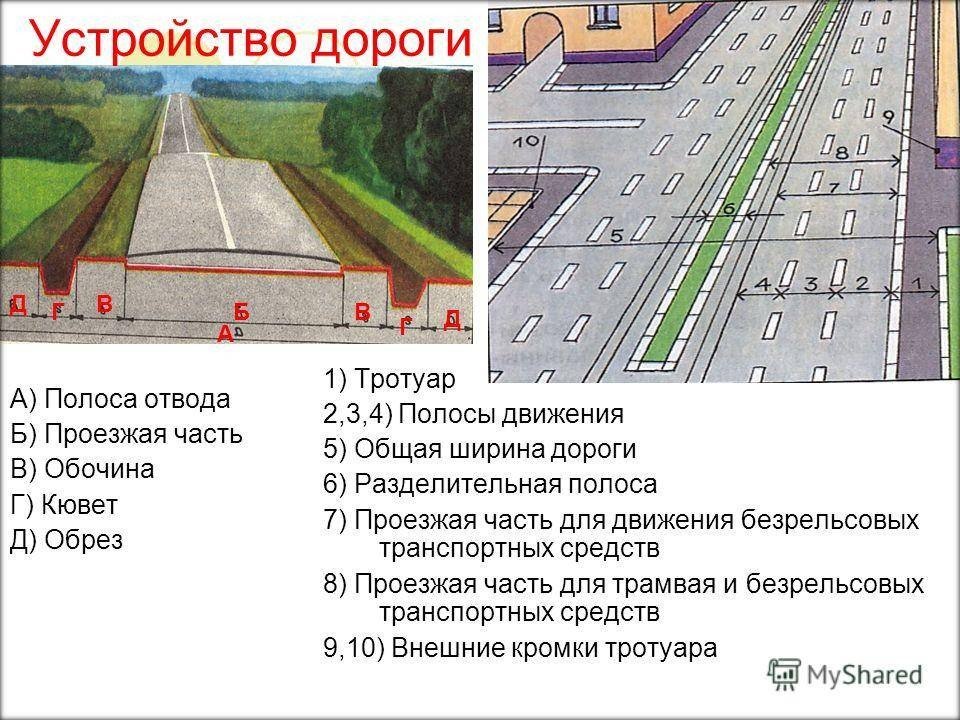 Подчеркните слова, которые бы вы отнесли к элементам дороги.Обочина, светофор, пешеход, проезжая часть, асфальт, просека, кювет, разделительная полоса, тротуар.